Temat kompleksowy: Wkrótce wakacje Temat dnia : Gdzie spędzimy wakacje ?Data :26.06.Propozycja 1 Rodzic może wykonać ćwiczenia w książce str.95- oglądanie obrazków, dopowiadanie znaczenia historyjek, próby nadawania im tytułów,przeliczanie muszelek. Propozycja 2Rodzic może zaprezentować dziecku ilustracje i spytać czym się różnią i co wspólnego te muszle :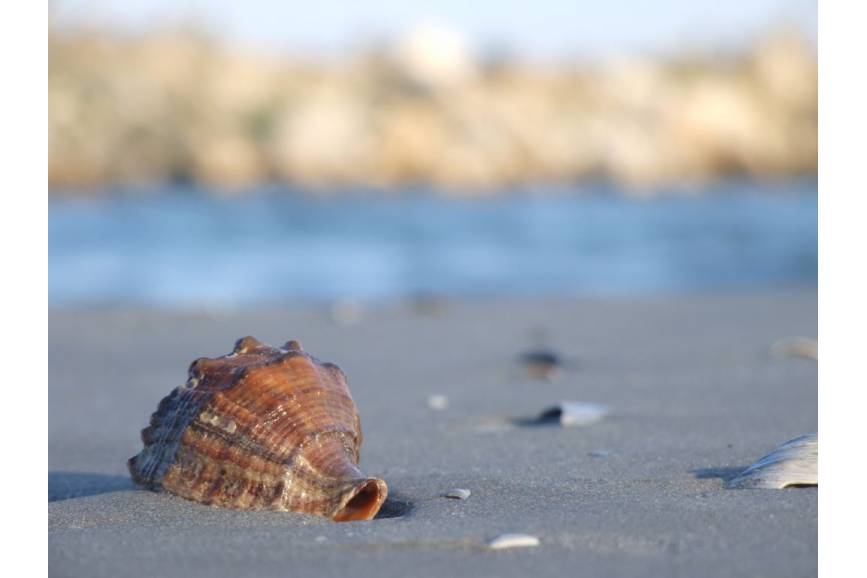 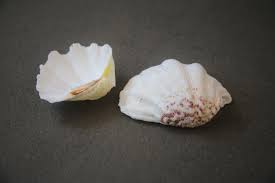 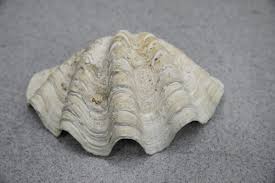 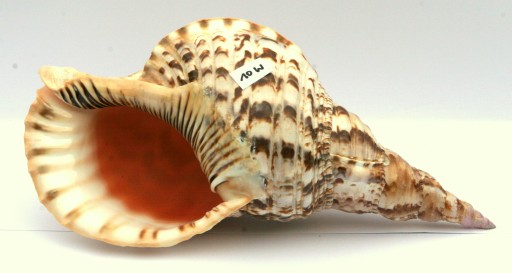 Propozycja 3Rodzic może  wykonać wraz z dzieckiem kartę pracy str. 77- opisywanie i porównywanie zdjęć zamków w Polsce, ozdabianie ramek wokół zdjęć oraz kartę pracy str. 76- odszukiwanie odpowiednich naklejek i naklejanie ich w ramkach. 